The Riley Rally 2023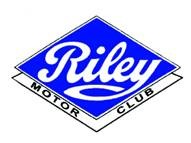 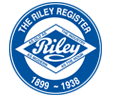 23th  June – 25th  June 2023               Woodland Grange, Old Milverton Lane, Leamington Spa CV32 6RNProgramme for the WeekendFriday evening 23th June in room 7 **The Riley Motor Club 2023 AGM will start at 7.30PMSaturday 24th June: Daytime     The RCAHT at Unit 8 will be open from 11AM until 5PMTrip to The Midland Air Museum, with other  places of interest. Please see the separate sheet for the tripSaturday evening:The Riley Rally Gala Dinner,  7.00 for 7.30PM. Please see the separate Menu providedThere will be raffle prizes and a tabletop quiz kindly hosted by Mike Overfield-CollinsDress code smart casual please. Tickets are £35 per person. Sunday 25th June Events - Site will Open at 8.30AMThe display themes for 2023 will celebrate the  90th anniversary of the 1933 season Sloping Radiator models                           and the 70th anniversary of the first sales season for the RME and RMF models.There will be a selection of food offerings on site all day to provide drinks and snacks.Sunday morningGymkhana Driving Skills Test (those entering the concours classes will be offered the first slots)		        				          9.30 onConcours display and judging        10.30 until 1.00PM Spares display and Regalia sales.   11.00 on (Note that only pre-ordered spares will be available to collect)Trade stands on site with Riley autojumble spaces   		All daySunday Midday in Room 7    An approx 1 hour talk on a theme not related to motor carsSunday afternoon     Concours results and prize giving	2.00PM PromptTo book hotel rooms please contact the hotel directly on 01926 336621 mentioning Event 186288 Riley Rally.                                 (Cost per room per night, bed and breakfast, £85 single  £95 double. For those wishing to dine in on the Friday or Sunday then there is a 3 course dinner bed and breakfast option at £105 single and £135 double per room)Check in at the hotel will be available from  3pm.** The rooms may be updated to suit the numbers expected - please follow the signsIMPORTANT - Health and Safety Information for Sunday 25th JuneThere will be a 5MPH speed limit imposed throughout the site. Unless arriving or leaving please remain parked where the Marshals have indicated. Fuel transfer is not allowed unless dispensed from a container meeting legal standards. To avoid creating slip hazards please use a drip tray/mat if your car leaks oil. There is an anti traveller ditch and some ground may be uneven due to animals, please take care and don’t pass any cordon tape. Please follow all  Marshals requests and comply with the information on any notices provided.                                                                                                             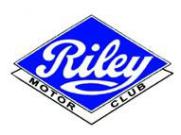 The Riley RallyGala DinnerSaturday 24th June 2023At 7 for 7.30PMOur MC and Quizmaster for the Evening is Mike Overfield-CollinsTo Commence…Parma ham wrapped duckleg and portobello mushroom pressing with mixedleaf salad, crispy capers and orange dressing GFRetro prawn cocktail with brown bread and butterSweetcorn and lemongrass soup with herb oil. GF, VeganTo Follow…Roasted French trim chicken breast, dauphinoise potatoes, torched leeks and tarragon gravy. GFFillet of cod, Caramelised potato pressing, chorizo and broad bean with romesco sauce.Portobello mushroom baked in puff pastry, char grilled gem lettuce, beetroot, truffle and shallot, kale crisps. VeganServed with a selection of seasonal vegetablesTo Conclude…Warm chocolate brownie with vanilla cream and chocolate sauce Date and oat roulade with coconut and raspberry, nut praline and dairy free cream VeganTropical fruit posset with charred pineapple and lime salsa with shortbread shards. GFTo Finish…Coffee or Tea with MintsThe Riley RallySaturday 24th June 2023  Suggested places to visit We have arranged for the RCAHT archive premises at Unit 8 Canal Basin to be open between 11.00AM and 5.00PM with some car parking available within the canal basin itself. If you need the post code for Sat Nav input it is CV1 4LYTrip to the Midlands Air Museum at Baginton next to Coventry AirportThe trip is arranged with no fixed start time or arrival time but morning visits would be preferred. The post code is CV3 4FR. A special entry price of £7.50 Per Person has been arranged.The Museum has a good display of aircraft including a Vulcan and a jet engine section dedicated to the work of Sir Frank Whittle and associated ephemera.Points of Interest (Historic Houses)Kenilworth Castle. This has a display of Armstrong Siddeley material (EH)Charlecote Park (NT) Warwick Castle  EH members should get discounted entryPoints of Interest (Other)The Fusilier Museum Warwick (NB there is no car parking at this venue)Hatton Country WorldThe British Motor  Museum at GaydonPlaces for a drink and snacksThere is a cafe in the canal basin The Air and Motor Museums have a cafe serving drinks and light snacksHatton Country World	Kenilworth Castle	Other PricesPrices for the historic houses will depend on whether or not you are a NT or EH member.The Riley Rally 202323th  June – 25th  June 2023               Woodland Grange, Old Milverton Lane, Leamington Spa CV32 6RNBooking formTo book hotel rooms please contact the hotel directly on 01926 336621 mentioning Event 186288 Riley Rally.                                 (Please see separate details for the hotel pricing information)                                             Check in at the hotel will be available from  3pm.WEEKEND EVENTS              Friday eveningThe  Riley Motor Club 2023 AGM at 7.30PMPlease tick if you will be attending the AGM …….Saturday daytime:       Trip to The Midland Air Museum, with other places of interest as per the listPlease tick if you wish to join this trip ……. For entry charge see trip information sheet            Saturday evening:     Gala Dinner,  7.00 for 7.30PMPlease choose one item from each section from the enclosed menu and fill in the menu choice section of the                               booking form below using A to C, indicating any specific dietary needs (V for Vegan; G/F for Gluten Free etc)Please book …….places at £35 per person. Totalling £……     Please photocopy this form for larger groupsOrders for Saturday Dinner meals must be received by 31st May.  This is an absolute deadline. For those not wishing to attend the Gala Dinner but who are staying at the hotel Saturday night should discuss their Saturday evening meal options when booking with the hotel if they want to eat in.                                                            Sunday Events - Site will Open at 8.30AMThe display themes for 2023 will celebrate the  90th anniversary of the new for the 1933 season  Sloping Radiator cars and the 70th anniversary of the new for the 1953 sales season of the  RME and RMF models Sunday morningGymkhana driving skills events         9.30 on (those entering the concours classes will be offered first runs)*Concours display and judging        10.30 onSpares display and Regalia sales.   11.00 onTrade stands on site with Riley autojumble spaces   		All daySunday Midday    An approx  1 hour talk on a non-motoring subjectSunday afternoon     Concours results and prizegiving will commence at	2.00PM TRADERS: £30 per pitch – number of allocated areas required .....… ( Payment for trade pitches will be due within 30 days against an invoice submitted  by us)AUTOJUMBLE: £10 per pitch–number of pitches (non-commercial traders with auto items only)  ................ENTRY: This is free this year but we hope you will buy a programme on the Sunday which will cost £5 eachPlease arrange a Bank transfer to The Riley Register Rally Account Sort Code 20-45-45; A/C # 93712842; using your RR or RMC membership number as the reference            Total Transferred   £ ..............…Please make any cheque payable to ‘The Riley Register Rally Account’ Total Enclosed      £ .................Please return your completed form (ONE PER CAR) NO LATER THAN .31st May to: By Post - Tony Maddison. 29, Billington Road West, Elmesthorpe, Leics  LE9 7SDOr scan the form and  Email it to:-   applied.research@outlook.comN.B. Late entries will not be featured in the programme.====================================================================================SECTION 1: Contact details (Please use BLOCK CAPITALS and write in black ink)Name.......................................................... Membership No................................Club RR/RMC/Both..............................Address............................................................................................................................................................................................................................................................................................................... Post Code.......................................Tel:  ........................................................... e mail............................................................................................................====================================================================================SECTION 2: (Car information)I/We will attend the Rally with (please tick one only and photocopy this form for any subsequent entries)Pre-war Riley 			Post-war Riley                                        Other Year......................Model................................................................................ Registration No. ......................................Estimate mileage travelled in a Riley to the Rally ...........................…  ====================================================================================SECTION 3: Competition/Concours AwardsPlease note: ONLY Riley Register or Riley Motor Club members are eligible for Concours and Associated classesI wish to enter my car in the following class (please tick): Upright Radiator Closed   Upright Radiator Open    Sloping Radiator Closed   Sloping Radiator Open       Clifford Stanley^^    Riley Based Specials      RM        BMC       (Pathfinders please enter as an RM) ***Has the car won a major Riley Concours in the last five years?   Yes    No If so, please supply details of the event......................................................................................All cars in the above classes, with the exception of Clifford Stanley and Specials, MUST carry the original type of bodywork, as appropriate to the chassis when manufactured. Specials may be open or closed cars using at least 60% pre war Riley parts.I will be entering for the Sunday Morning Gymkhana driving skills events …………..*====================================================================================Will you be willing to help, on a rota basis? If so, please indicate which day:   Friday    Saturday    Sunday ====================================================================================SECTION 4: Disclaimer:Please read carefully and sign below, having made sure that all the details are fully completed on the form.I have read the regulations issued in connection with this event and agree to comply with instructions and abide by all conditions laid down. I declare that the use of the car hereby entered is covered by insurance as required by the Road Traffic Act 1972, or by other legislation, which is valid for such parts of this event as shall take place on roads as defined in that Act or subsequently, and is registered with the DVLA. I HAVE CHECKED THAT MY INSURANCE COVERS THIS EVENT. I HAVE READ THE DECLARATION/RULES OF ENTRY, AND AGREE TO BE BOUND BY THEM AND CONFIRM THAT I AM A FULLY PAID UP MEMBER OF THE RILEY REGISTER OR THE RILEY MOTOR CLUBSigned................................................................................................................................     Date.............................2022N.B. If the entrant is under 18 years of age, this form MUST be c/signed by a parent or guardian.Signed:.....................................................................................................Parent/Guardian      Date ...........................2022   ^^ This award is for working Rileys 	*** Please note the major change to the Pre war concours classes* Please remember to put a tick if you will be entering the Gymkana.Issue 1 20.01.23											E&OENAMESTARTERMAIN COURSEDESSERTDIETARY NEEDS